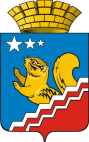 СВЕРДЛОВСКАЯ ОБЛАСТЬВОЛЧАНСКАЯ ГОРОДСКАЯ ДУМАСЕДЬМОЙ СОЗЫВВторое заседание (внеочередное)РЕШЕНИЕ № 9г. Волчанск                                                                                                          от 21.02.2023 О направлении представителя Волчанского городского округа из состава Молодежного совета при главе Волчанского городского округа в Молодежный парламент Свердловской области VI созываНа основании пунктов 12, 13 раздела 3 Положения о Молодежном парламенте Свердловской области, утвержденного постановлением Законодательного Собрания Свердловской области от 18 декабря 2018 года № 1668-ПЗС, пунктов 12, 17, 20 Положения о формировании Молодежного парламента Свердловской области, утвержденного Избирательной комиссией Свердловской области от 18 января 2020 года № 1/8, учитывая ходатайство главы Волчанского городского округа, ВОЛЧАНСКАЯ ГОРОДСКАЯ ДУМА РЕШИЛА:1. Направить в Молодежный парламент Свердловской области VI созыва от Волчанского городского округа председателя Молодежного совета при главе Волчанского городского округа – Анкушину Милену Сергеевну.2. В сроки, предусмотренные Положением о формировании Молодежного парламента Свердловской области, утвержденного Избирательной  комиссией  Свердловской  области  от  18  января  2020 года № 1/8, постановлением Молодежной избирательной комиссии Свердловской области «О способе и сроках представления документов представителями муниципальных образований в Молодежную избирательную комиссию Свердловской области» от 20 января 2023 года № 1/5, представителю от Волчанского городского округа в Молодежном парламенте Свердловской области VI созыва  - Анкушиной Милене Сергеевне, представить настоящее решение в Молодежную комиссию Свердловской области. 3. Настоящее решение Думы Волчанского городского округа вступает в силу с момента его принятия.4. Опубликовать настоящее решение в информационном бюллетене «Муниципальный Вестник» и разместить на официальном сайте Думы Волчанского городского округа в сети Интернет.5. Контроль исполнения настоящего решения возложить на комиссию по социальной политике и вопросам местного самоуправления (Кузьмина И.В.).Председатель Волчанской городской Думы                                                                                            А.Ю. Пермяков  